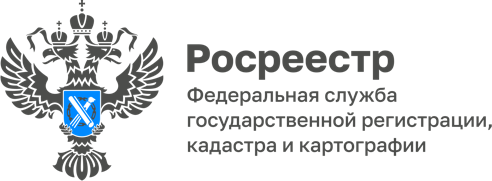 31.01.2023В Росреестре Адыгеи поздравили сотрудников ведомства31 января 2023 года в Управлении Росреестра по Республике Адыгея состоялось торжественное мероприятие, посвященное 25-летию создания современной российской системы государственной регистрации прав на недвижимость.25 лет назад, 31 января 1998 года, вступил в силу Федеральный закон от 21.07.1997 № 122-ФЗ «О государственной регистрации прав на недвижимое имущество и сделок с ним».Этот закон являлся отправной точкой начала построения современной системы государственной регистрации прав на недвижимость.До 1997 года в Российской Федерации существовал весьма хаотичный порядок оформления прав на недвижимость: не было единого информационного ресурса, содержащего в себе всю полноту информации о сделках с недвижимостью и перехода прав на нее на территории России. Оформлением прав на недвижимость, в частности на жилые помещения, занимались органы технического учета и инвентаризации, а на земельные участки – земельные комитеты. Ситуация кардинальным образом изменилась с появлением Федерального закона «О государственной регистрации прав». Государством была поставлена цель по введению Единого реестра прав на недвижимое имущество на всей территории Российской Федерации – так по всей стране стали появляться учреждения юстиции.Указом Президента Республики Адыгея от 1 октября 1999 года №165 «О мерах по переходу к единой системе государственной регистрации прав на недвижимое имущество и сделок с ним» создано Адыгейское республиканское учреждение юстиции по государственной регистрации прав на недвижимое имущество и сделок с ним.За минувшие годы институт государственной регистрации прав претерпел немало преобразований и реформ, благодаря которым сформировалась единая система государственного кадастрового учета недвижимости и государственной регистрации прав на недвижимое имущество и сделок с ним.На торжественном мероприятии, в честь знаменательной даты, прозвучало много поздравлений и слов благодарности в адрес  государственных регистраторов прав и ветеранов Управления. Ведь не случайно регистратор является «центральной фигурой» в службе регистрации, поскольку именно он осуществляет от имени государства признание  и подтверждение возникновения, перехода и прекращения права на объекты недвижимости. И эта ответственная миссия государственными регистраторами выполняется многие годы с достоинством и профессионализмом.«Не устаю повторять, что главным богатством Управления всегда был и остается его коллектив, в котором и сегодня трудятся те, кто свой трудовой стаж в системе регистрации недвижимости отсчитывает с самого начала ее становления, — отметила руководитель Управления Марина Никифорова. Конечно, в нашей работе есть определенные трудности. Но благодаря профессионализму наших коллег, их высокой квалификации, мы решаем каждодневные задачи. Поздравляю наших государственных регистраторов со знаменательной датой. Желаю дальнейших профессиональных успехов, достижения поставленных целей, благополучия и всего самого наилучшего!»------------------------------------Контакты для СМИ: (8772)56-02-4801_upr@rosreestr.ruwww.rosreestr.gov.ru385000, Майкоп, ул. Краснооктябрьская, д. 44